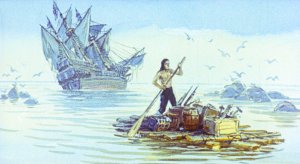 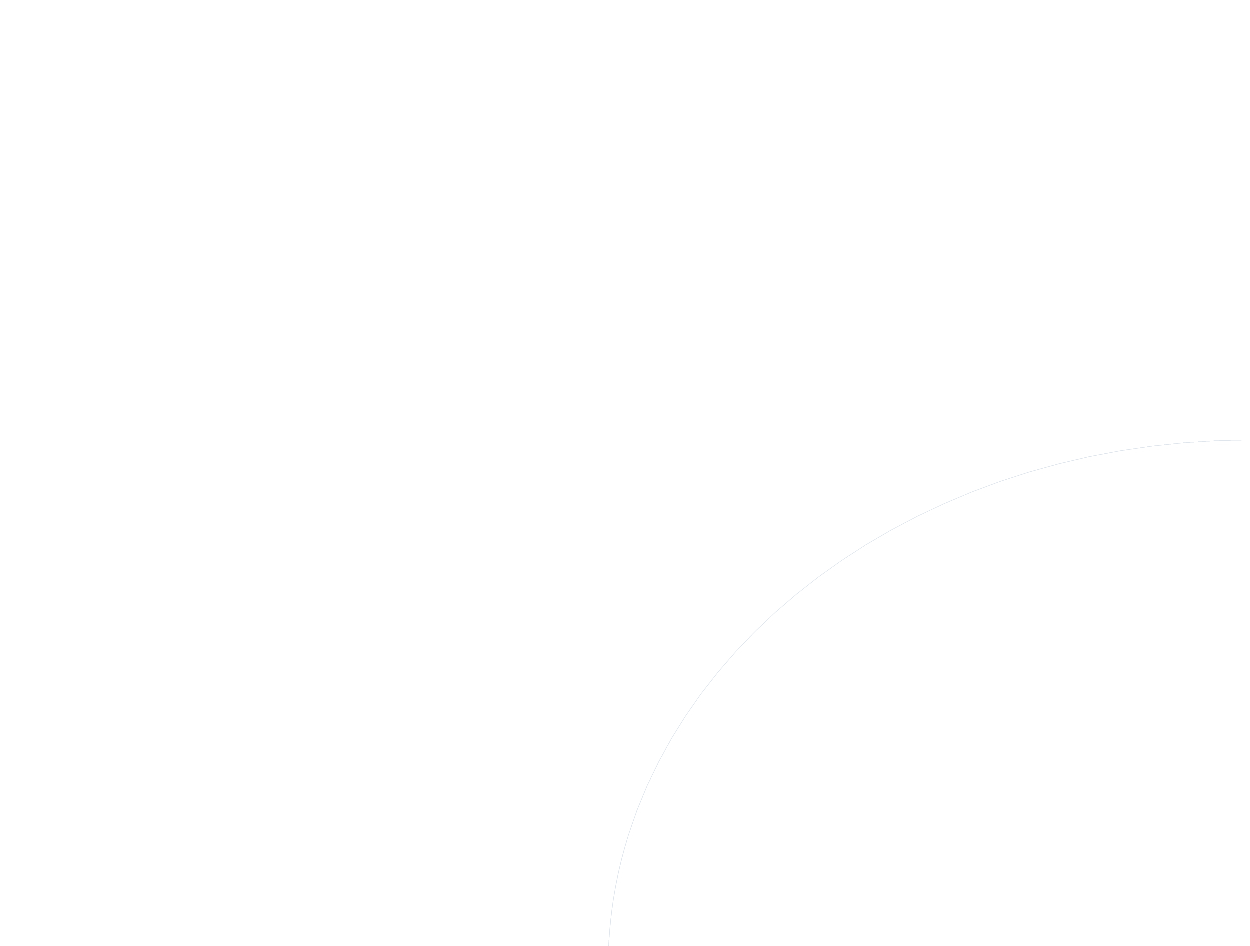 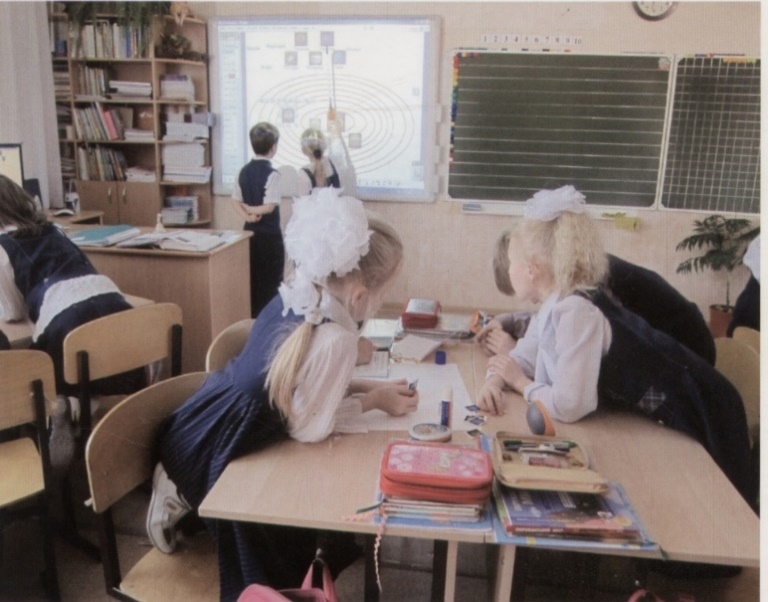 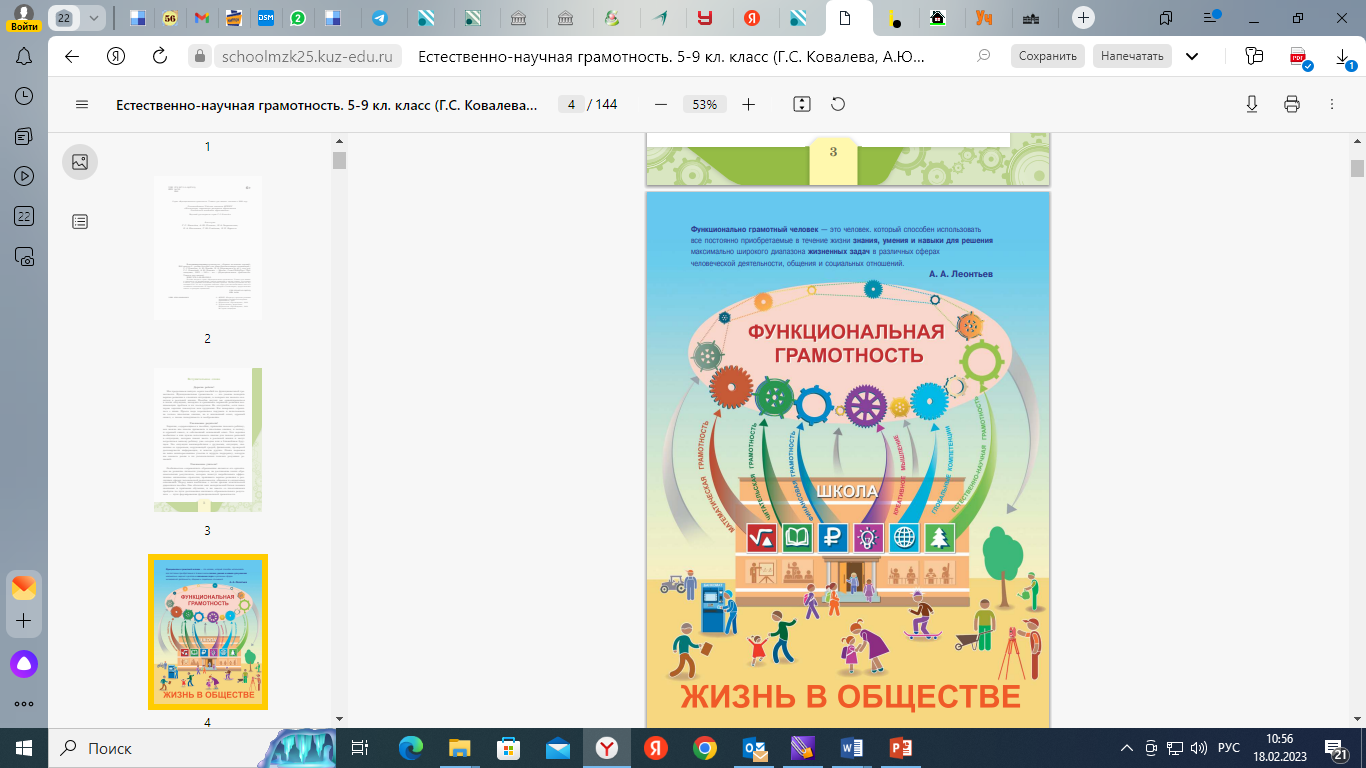 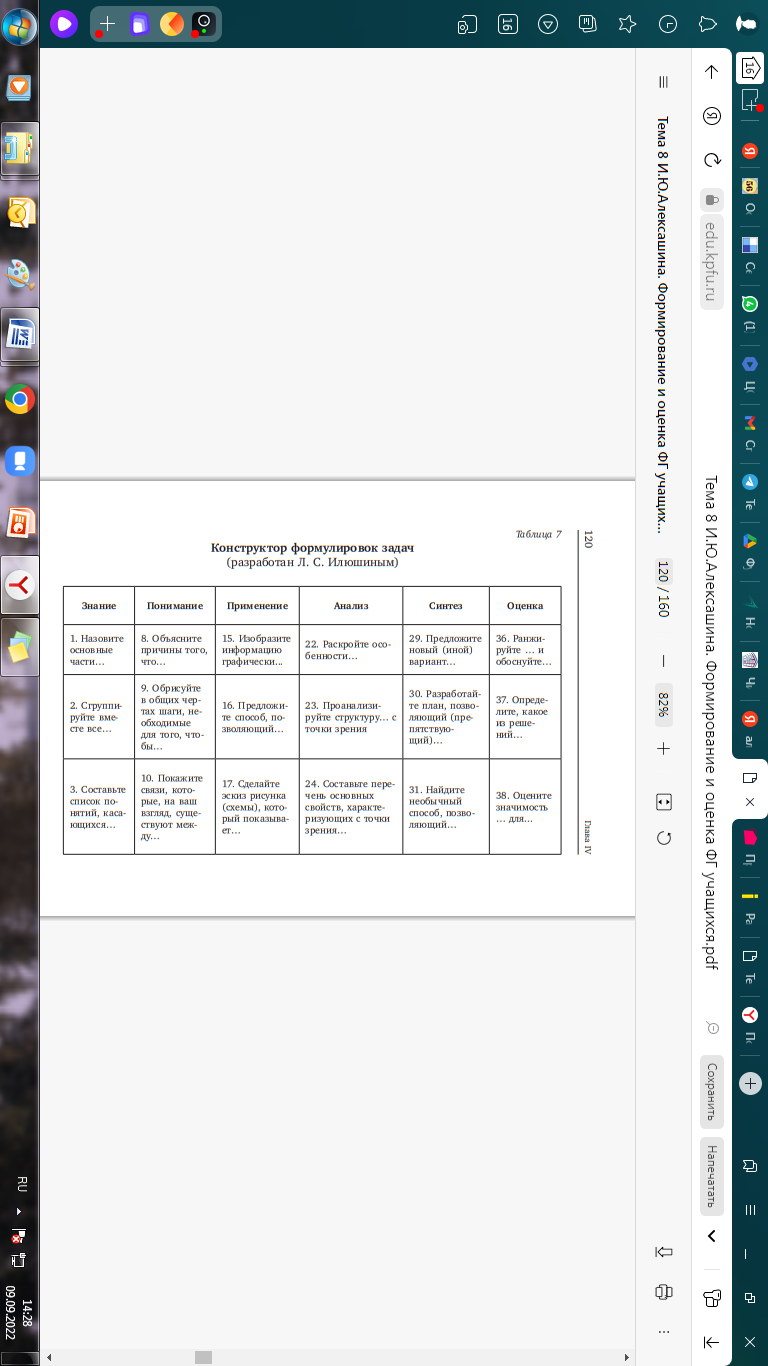 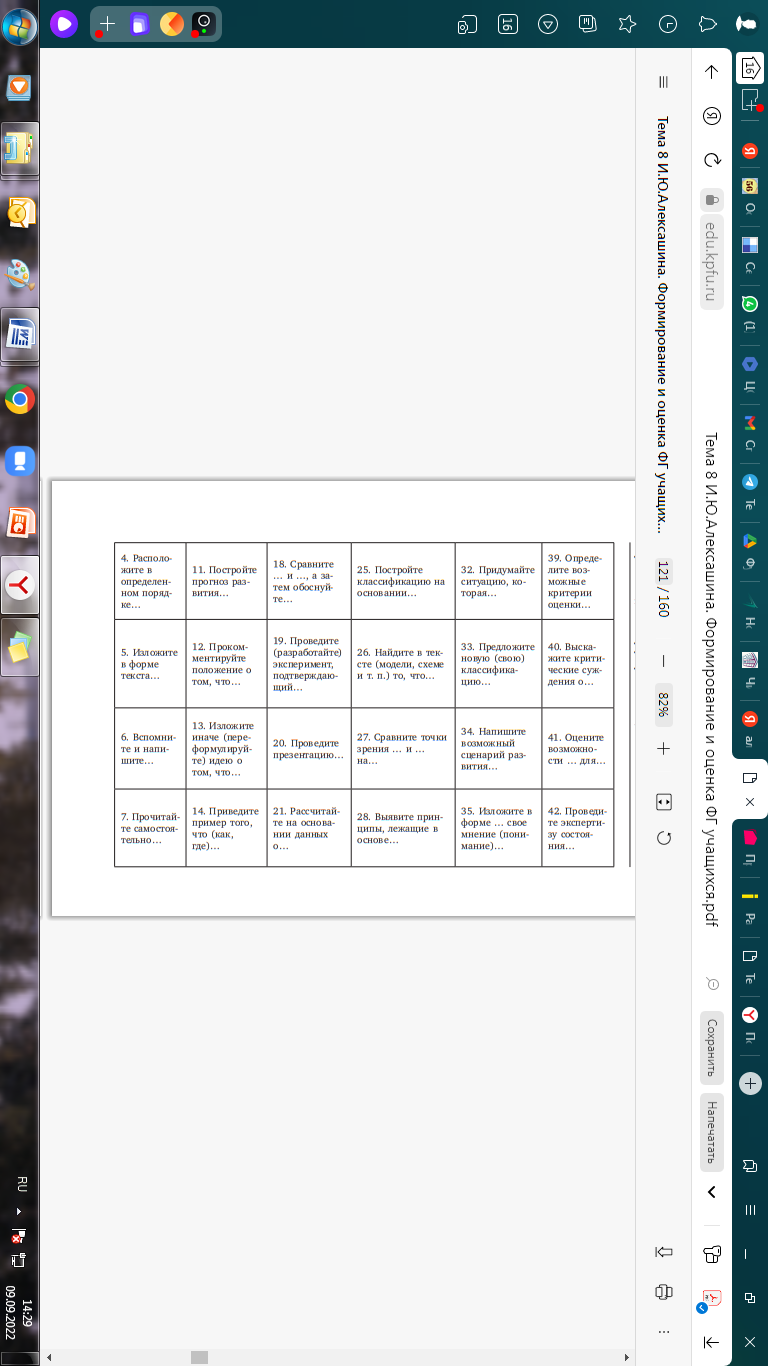 Памятка для анализа педагогической ценности задачи по оценке и развитию  функциональной грамотности 1. Какую учебную цель преследует данная задача?2. Какие элементы функциональной грамотности имеются в виду? 3. Необходима ли именно эта задача? 4. Почему выбран такой стимул к задаче? 5. Почему взяты такие, а не другие исходные данные? 6. Отвечают ли исходные данные реальной обстановке, в которой могла бы возникнуть аналогичная задача? 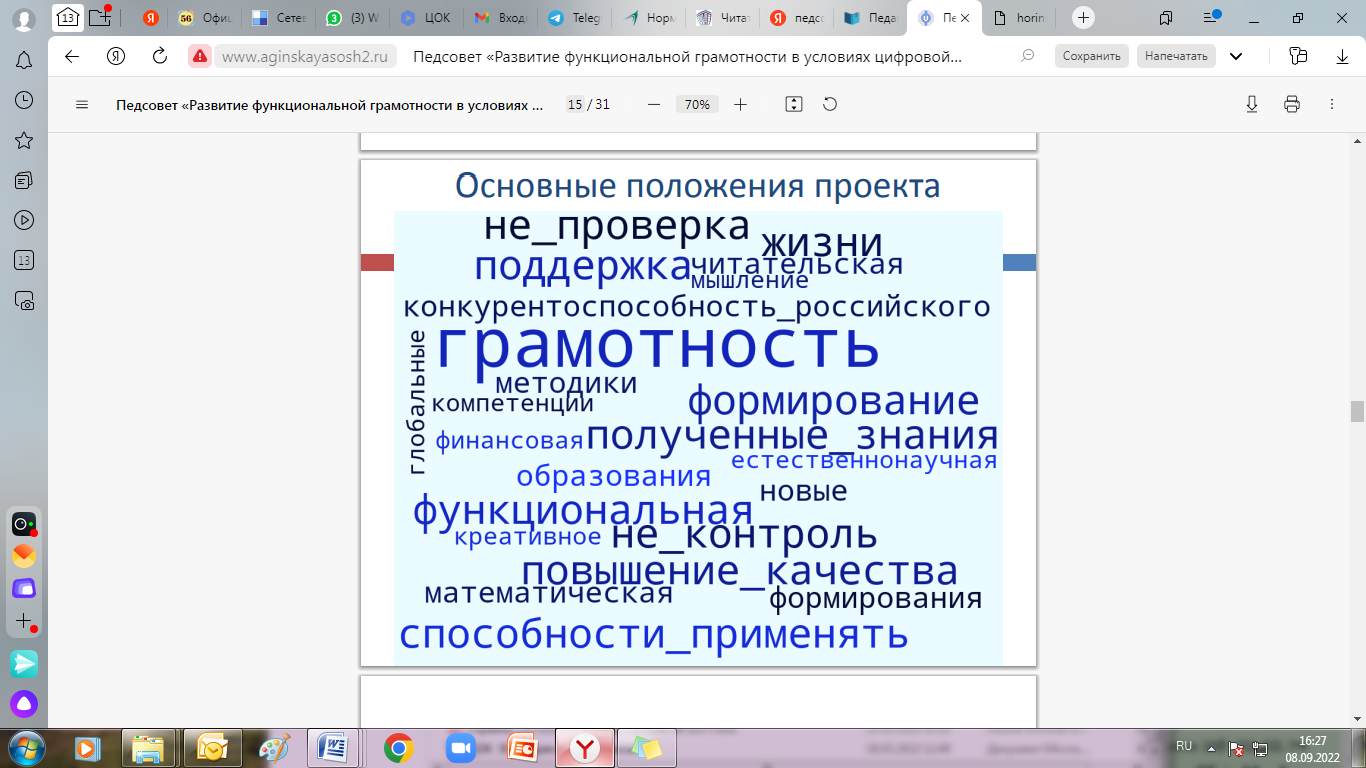 7. Интересна ли задача для учащихся, увлекательна, естественная ли постановка вопроса, вызывает ли она у учащихся интерес к ответу или способу решения, чем именно? 8. Сможет ли учащийся самостоятельно решить данную задачу? Что он для этого должен знать, уметь, помнить, представлять? Если учащийся не сможет этого сделать, о чем будет свидетельствовать этот факт? 9. Чем и в какой мере ему может и должен помочь учитель? 10. Как эта задача связана с предшествующей и последующей учебной деятельностью учащегося? 11. Как эта задача связана с предшествующей и последующей жизнью учащегося?Муниципальное автономное учреждение Информационно-методический центрМуниципальное автономное общеобразовательное учреждение гимназия №56 г. ТомскаМуниципальное автономное учреждение Информационно-методический центрМуниципальное автономное общеобразовательное учреждение гимназия №56 г. ТомскаМуниципальное автономное учреждение Информационно-методический центрМуниципальное автономное общеобразовательное учреждение гимназия №56 г. Томска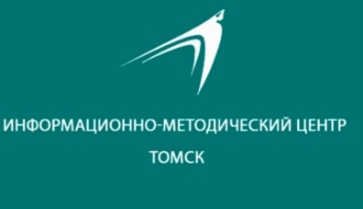 ПРОГРАММА  семинара«Практика формирования функциональной грамотности обучающихся в гимназии»9 марта 2023 года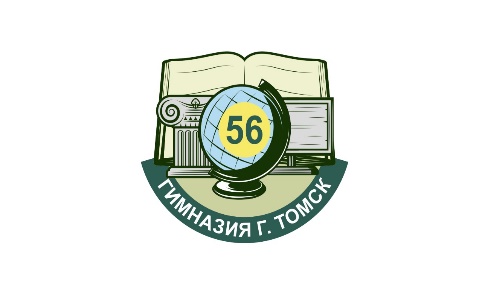 1 часть  ОТКРЫТИЕ1 часть  ОТКРЫТИЕ1 часть  ОТКРЫТИЕ10.50-11.05Регистрация                 Открытие семинара.Библиотека 2 часть  ТЕОРЕТИЧЕСКАЯ2 часть  ТЕОРЕТИЧЕСКАЯ2 часть  ТЕОРЕТИЧЕСКАЯ11.05-11.25«Повышение профессиональной компетентности учителя как средство формирования  функциональной грамотности школьников»  Швенк Алена Валериевна  учитель математики, заместитель директора по НМРБиблиотека11.25-11.40«Использование электронного банка заданий  ФГ РЭШ. Из опыта работы»  Валентина Григорьевна Филатова, учитель иностранного языка, заведующая кафедрой социально-гуманитарных дисциплинБиблиотека3 часть  ПРАКТИЧЕСКАЯ3 часть  ПРАКТИЧЕСКАЯ3 часть  ПРАКТИЧЕСКАЯ11.40-12.10Межпредметная  игра по функциональной грамотности «По следам Робинзона Крузо»Разработали и организовали учителя русского языка и литературыНаставко Юлия Александровна, Гирилович Виктор СергеевичКожухова Оксана Сергеевна, Комбарова Любовь МихайловнаМихайленко Лариса ВладимировнаВолонтеры- наставники обучающиеся 10а, 11 а классаУчастники игру обучающиеся 7 д классаКабинеты гимназии11.40-12.10Слушатели семинара выступят в  роли экспертов Кабинеты гимназии12.15-12.30Рефлексия . Подведение итогов семинараКабинеты гимназииТема мероприятияМежпредметная  игра по функциональной грамотности «По следам Робинзона Крузо»Автор разработки МО учителей гуманитарного циклаЦелевая группа7 классДлительность игры90 минутФорма проведенияиграФорма работыгрупповаяПредметное содержаниемежпредметная играЦель мероприятияпривлечение внимания обучающихся через коллективные творческие дела к формированию основ знаний о функциональной грамотности Планируемые результатыобучающиеся научатся раскрывать смысл основных разделов понятия функциональная грамотность; формулировать и аргументировать собственные суждения, касающиеся отдельных вопросов функциональной грамотности опирающиеся на обществоведческие знания и личный социальный опыт.Станции1. «Естественно-научная грамотность от теории к практике»2.  «Математическая грамотность. Учимся для жизни»3. «Финансовая грамотность основа качества жизни человека»4. «Глобальные компетенции – учимся общаться»5. «Креативное мышление и генерация идей»